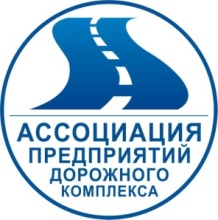 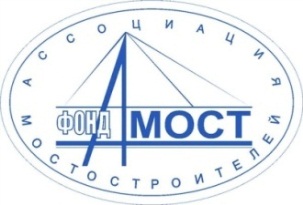 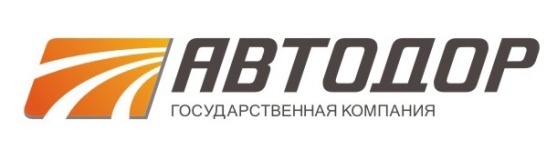 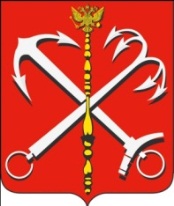 VI  ВСЕРОССИЙСКАЯ КОНФЕРЕНЦИЯ«АКТУАЛЬНЫЕ ПРОБЛЕМЫ ПРОЕКТИРОВАНИЯ АВТОМОБИЛЬНЫХ ДОРОГ И ИСКУССТВЕННЫХ СООРУЖЕНИЙ»Санкт-Петербург,   пл. Чернышевского, 11 «А», гостиница «Россия»,  Конгресс-зал  «Буржуа» 	14 марта 2013 г.  начало регистрации  в 09:00
 начало конференции в 10:00№  Время                      Докладчикбрейк               Тема9.00-10.00              Регистрация,  кофе-брейк              Регистрация,  кофе-брейк10.00-10.15Приветственное слово от организаторов конференцииПриветственное слово от организаторов конференции10.15-10.35Буренин  Дмитрий Алексеевич, председатель Комитета по развитию транспортной инфраструктуры Санкт-ПетербургаПриветственное слово10.35-10.45Агафонов Юрий Анатольевич,генеральный директор НП «Альянс строителей  и поставщиков 
дорожного комплекса»Компромиссы и противоречия проекта Транспортной стратегии РФ на период 
до 2030 года10.45-11.00Урманов Игорь Александрович, 
первый заместитель председателя правления ГК «Российские автомобильные дороги»Приветственное слово11.00-11.15Бойков Владимир Николаевич, председатель совета директоров,
Группа компаний «Индор»Байгулов Андрей Николаевич, 
ГИС,  ООО «Индор-Мост»Мобильное лазерное сканирование 
на автомобильных дорогах: сегодня и завтра11.15-11.45Ковач Наталья Сергеевна, 
начальник управления геоинформационных технологий,  ООО «НИПИСтройТЭК»Русланов Александр Семенович, советник генерального  директора, 
ООО «НИПИСтройТЭК»Захаров Дмитрий Александрович, заместитель директора,  ООО «ГЕОТЕХ»Современные методы инженерно-геодезических изысканий для проектирования реконструкции и ремонта автомобильных дорог11.45-12.00Решетова Екатерина Михайловна, ст.научн.сотр. Института экономики транспорта и транспортной политики 
НИУ ВШЭ, эксперт в области транспорта 
и дорожного хозяйстваК вопросу о рациональной структуре улично-дорожной сети мегаполиса12.00-12.15Солодкий  Александр Иванович, проректор ГАСУ СПбПроектирование экономически эффективной улично-дорожной сети городов12.15-12.30Бруссер Павел Александрович, управляющий директор, 
Департамент проектного и структурного финансирования, ОАО «Газпромбанк»Место строительных подрядчиков в контрактах жизненного цикла. Сдвиг парадигмы12.30-12.45Семянихин Андрей Владимирович, главный специалист по технологиям 
и качеству, ОАО «ДСК «АВТОБАН»Решение проблем проектирования - основа эффективности строительства12.45-13.00Малинин Евгений Александрович,  консультант фонд «Зебра»Почему эффективное ГЧП 
в России невозможно13.00-13.15Федоренко Евгений Владимирович, главный инженер, 
ООО «МИАКОМ СПб»Использование геосинтетических материалов для земляного полотна 
на торфяных основаниях13.15-13.30Объявление о конкурсеОбъявление о конкурсеПресс-конференцияПресс-конференция13.30-14.30Обед (Ресторан «Петербург»)Обед (Ресторан «Петербург»)14.30–14.45Пупышев Алексей Сергеевич, 
заместитель технического директора,
ЗАО «Гофросталь»Инновационные технологии строительства мостов 
и путепроводов из МГК
в Северо-Западном регионе России14.45–15.00Пичугов Анатолий Игоревич, 
заместитель генерального директора, 
ЗАО «Петербург-Дорсервис»Проблемы внедрения технологии проектирования тоннелей по методу 
ADECO - RS в реалиях российских нормативов15.00–15.15Лаврентьев Павел Андреевич, 
аспирант СПб ГАСУПенсионное софинансирование КЖЦ15.15–15.30Зозуля Виктор Алексеевич, 
генеральный директор,
 ООО «Негосударственная экспертиза проектов строительства»Перспективы развития организаций негосударственной экспертизы в современных условиях15.30–15.45Кащенко Олег Александрович, руководитель службы маркетинга,
ЗАО «Институт «Стройпроект», председатель совета СРО «РОДОС»Актуальные вопросы инженерного консалтинга 
в России. Гармонизация российского законодательства 
в интересах применения практик международной федерации ФИДИК15.45–16.00Новак Юрий Владимирович,
заместитель директора по научной работе, главный научный сотрудник Филиала НИЦ «Мосты»  ОАО ЦНИИС, канд. техн. наук,Нормативные документы Российской Федерации 
в области мостостроения. Состояние. Проблемы. Планы16.00–16.15Гаглоев Дмитрий Аликович, 
главный специалист по новым технологиям и оборудованию,
Компания Би Эй ВиИнновационные технологии 
в дорожном строительстве. Результаты Компании Би Эй Ви по их применению в России16.15–16.35Пшенин Виктор Николаевич, 
заместитель главного инженера,
ЗАО «Экотранс-Дорсервис»Проект межгосударственного стандарта «Дороги автомобильные общего пользования. Требования 
к проведению экологических изысканий»16.35–16.50Денисов Валерий  Николаевич, 
профессор НМСУ «Горный», д.т.н.Износ дорожного покрытия как фактор загрязнения атмосферного воздуха 
в городах: управленческие 
и экологические инновации16.50–17.05Копытенкова Ольга Ивановна,
доктор медицинских наук, 
профессор ПГУПСГигиеническая оценка воздействия дорожно-транспортного комплекса на урбанизированные территории17.05–17.20Лощев Вячеслав Викторович, 
директор, ООО «АРЕАН-Геосинтетикс. Сибирь»Система мониторинга армогрунтовых сооружений17.20–17.35Прокофьев  Александр Сергеевич, профессор, директор ООО « РИСАД», д.т.н.Кто ответит за списания ремонтно-пригодных мостов17.35–17.45Русинов Алексей Владимирович, 
заместитель  руководителя 
СУ Транспортного строительства,
НПО «Мостовик»Инновации в мостостроении17.45–18.00Петров Андрей Иванович, 
президент,  ПО «БерегСталь»Применение и преимущества шпунтовых свай полукруглого профиля в искусственных сооруженияхВопросы-ответыВопросы-ответыВопросы-ответыФуршет (Ресторан «Петербург»)Фуршет (Ресторан «Петербург»)Фуршет (Ресторан «Петербург»)